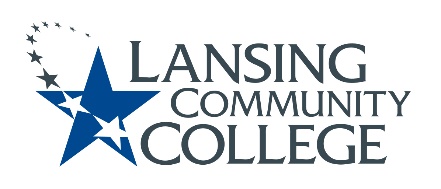 Curriculum Committee Report for the 
Academic SenateMeeting date: 09/15/2021The Curriculum Committee meets on the 1st and 3rd Wednesday of each academic calendar month. The following items were discussed and reviewed at the Curriculum Committee Meeting of 9/15/2021.For those interested in examining the CC documents, they can be found in the folder for Academic Senate review.Proposed New Program(s) of Study: n/aProposed New Courses:  n/aProposed Course Revisions:n/aProposed Expedited Course Revisions:n/aProposed Program of Study Discontinuations:n/aProposed Course Discontinuations:n/aOther business: CIMT Course (Credit) Revisions Approved:ENGL 098CITN 245CITN 253CITN 256BUSN 118*PSYC 200*SOCL 120*CIMT New/Revised Courses (Non-Credit) Reviewed:NCAS 102NCAS 103, 104, & 105* Due to an adjustment to the co-reqs of the course to include an NCAS courses with ENGL 098  Next Curriculum Committee will meet on Wednesday, October 6th, 2021, from 2:30-4:30 pm on WebEx. Respectfully submitted, Tamara McDiarmid, Curriculum Committee Chairperson